about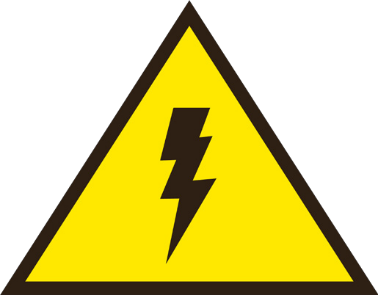 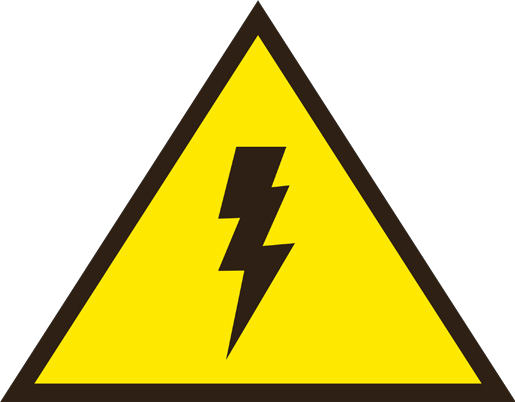 IncidentsYour safety is very important to us.We work hard to deliver safe services.But sometimes accidents happen. Sometimes people ma ke mistakes or treat other people badly. We call these things 'incidents'.This brochure explains how we try to prevent incidents and what we do if one happens.You can help prevent incidents happening too. Act safely. Treat other people with respect.And if you don't feel safe, tell someone about it.This information is taken from our Incident Management Policy and Procedure. If you wish to readthe entire policy, we are happy to provide a copy. Just ask us.it's OK toComplain!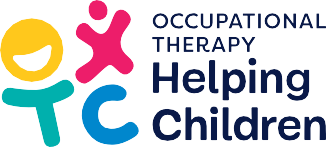 If we don't act safely, tell us.Write to us:Occupational Therapy Helping Children22 Marinna RoadElanora Heights NSW 2101Ph : 02 9913 3823 E : hello@occupationaltherapy.com.auYou can contact the NDIS Commissionweb: www.ndiscommission.gov.au phone: 1800 035 544TTY: 133 677.Interpreters can be arranged.Advocates can help you complain The National Disability Advocacy Program can help you work with an advocate.Email them at:disabilityadvocacy@dss.gov.auOr write to:Disability, Employment and Carers GroupDepartment of Social ServicesGPO Box 9820Canberra ACT 2601Or search "disability advocate" online.INCIDENTS Working together safelyyourSafetyis importanthandlingIncidentscomplaining aboutIncidentsFeeling safe; being safeNDIS providers must follow rules about keeping people safe.  We work hard to keep everyone safe. That means you, our workers and other people in the community.We think about how accidents can happen and how to prevent them. This is called 'risk management'.We ask you questions, and think about the supports we provide, about the places where those supports happen, about the people who work with you and other people around you.We want everyone to be safe, and to feel safe. If you feel unsafe, you can tell us. We promise to listen.If something goes wrongOur staff know what to do if there is problem or accident. We follow NDIS rules if an incident happens.1.  We must tell the NDIS Commission2.  We must investigate the incident3.  We must do something so that the incident doesn't happen again4.  We must talk about all this with the person who was hurt.We must follow these rules if someone gets hurt, if someone says theyhave been hurt, or if staff treat NDISparticipants badly.If you don't feel safe to talk with our staff, then tell someone else. You can talk with your family and friends, or an advocate. You should complain to the NDIS Commission — they make the rules and help participants when people break the rules.Making it right again Everyone has the right to be treated fairly.If you are involved in an incident, you have the right to know what went wrong and what is being done to make it right.If you don't get these answers, you have the right to complain.We will always keep you informed. We want to treat you with respect.If you are unhappy with our complaints process, you have the right to get help.The NDIS Commission can help. An advocate can help too, by speaking for you.